السيرةالذاتية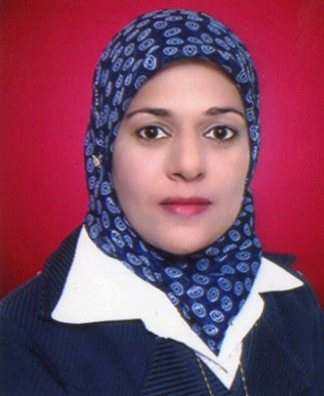 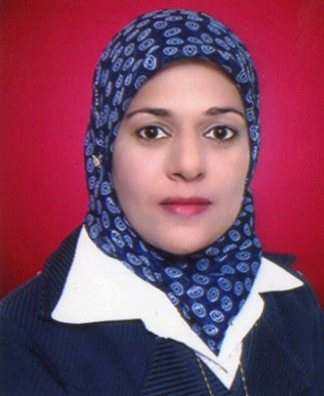 Full Name: Sadiyha yasir offi AL-JuboryCollege: BIOTECHNOLOGYDate of Birth:1972Marital Status: MarriedSpecialization: biologyAcademic rank: assistant  proph.Work address: biotechnology college / agricultural department E-mail: sadiyh.algubory@qu.edu.iqOccupation Academic Qualifications (Cetificates)Academic rank:Scientific researchesPublished and Translated Books:Number of Theses Academic Conference, seminars and workshops attendedPermanent and temporary committeesOther Scientific activitiesCourse TaughtVoluntary initiatives and actions Awards, Certificates and Letters of appreciation Languages skills  السيرة الذاتيةالاســــــــــــم الثلاثي و اللقب  : سعدية ياسر عوفي الجبوريالكليـــــــــــــــة : التقانات الاحيائيةتاريخ الميـــلاد  :1972	الحالة الزوجية : متزوجةالتـخـصــــــص    : علوم حياةاللقب العلمي : استاذ مساعدالوظيفــــــــــة : معاون العميد للشؤون العليية والدراسات العليا 	عنوان العمل   :  كلية التقانات الاحيائية قسم التقانات الاحيائية الزراعة   البريد الالكتروني الرسمي  :  sadiyh.algubory@qu.edu.iqالوظائف التي شغلها المؤهلات العلمية الالقاب العلميةالبحوث العلمية الكتب المؤلفة أو المترجمة و الكتب المنهجية عدد الرسائل والاطاريح التي أشرف عليها:المؤتمرات والندوات العلمية و ورش العمل  التي شارك فيهااللجان الدائمية و اللجان المؤقتة الأنشطة العلمية الاخرى المقررات الدراسية التى قمت بتدريسهاالمبادرات و الاعمال التطوعية كتب الشكر ، الجوائز  و شهادات التقدير.اللغــات التي يجيدها  : note Date obtaining Job Occupation NO.2003-204Decision of the Microbiology department  12010-2012Head of Graduate Studies Unit 22013-2014Head of Public Health Branch 32014-2017head of Agricultural Biotechnology Department 42018Assistant Dean for Scientific Affairs and Graduate Studies 5 Date obtained University College  Academic qualification 1994Al Qadisiyah educationBachelor’s degree 2003Babylon scienceMaster’s degree2010Al KufascienceDoctorateOtherDate obtainedAcademic rank NO.2003Assistant lecturer 12010Lecturer 22013Assistant professor32021ProfessorDate published Research Title NO.2010Genital tract infection among pregnant women2010Antimicrobial study of active constituents of Rhus coriaria 2010Chemical study of Rhuse coriria 2010Effect of active constituents of Lawsonia inermis (Henna) in Pseudomonas aeruginosa ,Staphylococcus aureus and candida albicans 2011Lethal Dose (LD50) and acut toxicity ,histopathological effects of glycosides extract of Lawsonia inermis (henna) leaves in mice2012Evaluation of the efficiency of some antifungal drugs available in local pharmacies and comparison with the hot water extract of peat (oak peel) Quercus brantii) في الاطباق الزرعية2013Antibacterial and antifungal avctivities of Alhagi maurorum (Aqual)extracts against Pseudomonas aeruginosa ,Staphylococcus aureus and candida albicans2017Isolation and diagnosis of microorganisms accompanying local soft cheese in Qadisiyah governorate2019Using some plant extracts (Thymus vulgaris,Musa sp. And Citrus sinensis) to prolong the shelf life of local soft cheesePublished Date Book Title No. النشرNumberSupervision  NO.-Higher diploma14Masters 2-Ph.D3Dateplace Kind of participationTitleNO.2006Faculty of Veterinary Medicine Al Qadissiyh universitysearchConference of the Faculty of Veterinary Medicine12008University of KufaConference of University of Kufa Conference22010Faculty of Veterinary Medicine Al Qadissiyh universitysearchConference of the Faculty of Veterinary Medicine32012Faculty of Veterinary Medicine/ Al Qadissiyh university searchConference of the Faculty of Veterinary Medicine42014Faculty of Veterinary Medicine / Al-Qasim Green QauniversitysearchConference of the Faculty of Veterinary Medicine52016Faculty of Veterinary Medicine Al Qadissiyh universitysearchConference of the Faculty of Veterinary Medicine62016Faculty of Veterinary Medicine / Al-Qasim Green QauniversitysearchConference of the Faculty of biotechnology Medicine7Date Permanent or temporary Committee NO.2014PermanentPromotion Committee12014PermanentStudent Discipline Committee22014PermanentScientific Committee32017PermanentReceiving Committee42017PermanentExamination Committee52012temporaryPreparatory Committee for the Interim Conference6Kind of activity  NO.10Evaluating Scientific Research  1-Scientific Initiatives 23Evaluate Theses 3-Patent 4-Contracting with State Institutions 5( Master,PhD)postgraduate  Undergraduate NO.Molecular biologymicrobiology1MycologyBiology2Pollution Public health 3Food microbiology Cell biology4Zoonosis mycologyTissue5Medicine mycology Toxicology 6Fungal poultry diseasesMedical biotechnology7Date Voluntary initiatives and actions NO.2015Visit the orphanage 12016reception of the children of the popular army and distribute the gift to them 22014donate books to the college library 32018Contribution Buy Printer Section 42019Contribute to the purchase of circuit breaker 52019Contribute to the repair of the split of teachers room 201962019Visit the orphanage 7Date obtainedInstitution AwardedAwards, Certificates and Letters of appreciation NO.2004,2020,2021from the MinisterA letter of thanks 12014,2012,2020,2021from the UniverstyA letter of thanks 22004,2010,2012,2014,2015,2016,2017,2018,2020,20212017,2018,2019From dean ( 20)A letter of thanks 3Level ( Beginner,Inermediate,Advance )Language NO.AdvanceArabic1InermediateEnglish2other 3تالوظيفة تاريخ اشغالها الملاحظات1مقرر فرع الاحياء المجهرية2003-2042مسؤول وحدة  الدراسات العليا2010-20123رئيس فرع الصحة العامة 2013-20144رئيس قسم التقانات الاحيائية الزراعية 2014-20175معاون العميد العلمي2018المؤهل العلميالجامعةالكليـــة التاريخبكالوريوسالقادسيةالتربية1994الماجستيربابلالعلوم2003الدكتوراهكوفة علوم2010أخرىتاللقب العلمي تاريخ الحصول على اللقب 1مدرس مساعد20032مدرس20103استاذ مساعد20134استاذ2021تأسم البحث سنة النشر1اختبار تاثير المبيدات بلتانول وبازاميد وتيشاجازول في الكفاءة الحيوية لبعض انواع الفطر التابعة للجنس Fusarium spp. 20042تسجيل مرض جنون البادرات في محصول الرز لأول مرة في العراق20053دراسة تسخيصية لأنواع الفطر Fusarium وتحديد قدرتها الامراضية على ثلاث اصناف من محصول الرز20054عزل وتشخيص الفطريات الملوثة لعلف وفرشة الدواجن20055عزل وتشخيص الفطريات المرافقة للاذن والانف والبلعوم في عمال المطاعم وعمال الخدمات وطلبة الجامعة في مدين الديوانية20066تأثير المستخلصات المائية والكحولية لنباتات الآس والحرمل والسماق في بعض انواع البكتريا المعوية وبكتريا الـ Pseudomonas aeruginosa\20067تاثير بعض العوامل البيئية في حياتية انواع الفطر Fusarium spp 20078دراسة كيميائية لمسحوق رايزومات الزنجبيل الجافة  Zingiber officianale  ودورها في انبات ونمو الحنطة Triticum aestivumا 20099Genital tract infection among pregnant women1201010Antimicrobial study of active constituents of Rhus coriaria 201011دراسة كيمياوية لمركبات نبات السماق201012Effect of active constituents of Lawsonia inermis (Henna) in Pseudomonas aeruginosa ,Staphylococcus aureus and candida albicans 201013Lethal Dose (LD50) and acut toxicity ,histopathological effects of glycosides extract of Lawsonia inermis (henna) leaves in mice201114تقييم كفاءة بعض الادوية المضادة للفطريات المتوفرة في الصيدليات المحلية ومقارنتها مع المستخلص المائي الحار للجفت (قشور ثمار البلوط Quercus brantii) في الاطباق الزرعية201215عزل وتشخيص الاحياء المجهرية المرافقة للجبن الطري المحلي في محافظة القادسية 201716Using some plant extracts (Thymus vulgaris,Musa sp. And Citrus sinensis) to prolong the shelf life of local soft cheese201917Antibacterial and antifungal avctivities of Alhagi maurorum (Aqual)extracts against Pseudomonas aeruginosa ,Staphylococcus aureus and candida albicans2013 تأسم الكتابسنة النشر12345تالاشراف العدد1دبلوم عالي-2ماجستير 43دكتوراه-تالعنوان السنــة مكان الانعقادنوع المشاركة 
( بحث / بوستر حضور)1مؤتمر كلية الطب البيطري2006كلية الطب البيطريبحث2مؤتمر كلية الطب البيطري2010كلية الطب البيطريبحث3مؤتمر جامعة الكوفة 2008جامعة الكوفةبحث4مؤتمر كلية الطب البيطري2012كلية الطب البيطري / جامعة القادسيةبحث5مؤتمر كلية الطب البيطري2014كلية الطب البيطري/ جامعة القادسيةبحث6مؤتمر كلية الطب البيطري2016كلية الطب البيطري / جامعة القاسم الخضراءبحث7مؤتمر كلية التقانات الاحيائية 2016كلية التقانات الاحيائية / جامعة القاسم الخضراءبحثتاللجنة نوعها  دائمية - مؤقتةالتاريخ 1لجنة الترقياتدائمية2014- 2لجنة انضباط الطلبةدائمية20143اللجنة العلميةدائمية20144لجنة استلالدائمية20165اللجنة الامتحانيةدائمية20176اللجنة التحضيرية لمؤتمرموقتة2012نوع النشاط تقويم ابحاث علمية  10المبادرات العلمية -تقويم علمي للرسائل والاطاريح 6براءات الاختراع -التعاقد مع مؤسسات الدولة -تماجستيربكالوريوس1جزيئياحياء مجهرية2تلوثاحياء عام3امراض فطريةعلم الخلية4الامراض الفطرية الباطنيةانسجة5االامراض الفطرية المشتركةصحة غذاء6الامراض الفطرية التي تصيب الدواجنتقانات طبية7الاحياء المجهرية الملوثة للغذاءسمومتالمبادرة او العمل التطوعي السنة 1زيارة ملجىء الايتام20152استقبال ابناء الحشد الشعبي وتوزيع الهدايه عليهم20163زيار ملجىء الايتام 20194التبرع بكتب الى مكتبة الكلية20145المساهمة شراء طابعة القسم20186المساهمة في شراء قاطع دورة كهرباء20197المساهمة في تصليح سبلت غرقة البتدريسيات20198تكتاب الشكر أو الجائزة أو شهادة التقديرالجهة المانحةالسنة1كتاب شكرمن االالالالالوزير20042كتاب شكرمن رئيس الجامعة2014 , 2012, 2020ن20213كتاب شكرالعميد 202004،2010،2012،2014،2015،2016،2017،2018،2019,2020,20214567 تاللغة المستوى (مبتدىء-متوسط-محترف)1عربيمحترف2انكليزيمتوسط3اخرى 